République Algérienne Démocratique et populaireUniversité Mouloud MAMMERI de Tizi-OuzouFaculté des Sciences Biologiques et des Sciences Agronomiques 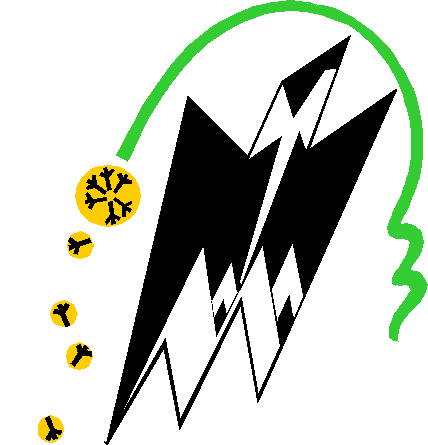 AVIS DE CONSULTATIONN°03/ FSBSA/UMMTO/2020La Faculté des Sciences Biologiques et des Sciences Agronomiques de l’Université Mouloud MAMMERI de Tizi-Ouzou lance une consultation portant «Acquisition de la fourniture de bureau et de papeterie», dans le cadre de budget de fonctionnement de l’année 2020.  Chapitre 22-13 : Fournitures   Article 01 : Papeterie, fournitures de bureauxLe cahier des charges est structuré en deux (02) lots:Lot1: Fourniture de bureauLot 2: PapeterieTous les prestataires qualifiés dans le domaine peuvent soumissionner pour cette consultation et doivent retirer le cahier des charges auprès du secrétariat général de la Faculté des Sciences Biologiques et des Sciences Agronomiques. Le présent avis de consultation fera l’objet d’une publication sur le site web de l’UMMTO www.ummto.dz et d’un affichage public.Les offres doivent être déposées au secrétariat général de la Faculté des Sciences Biologiques et des Sciences Agronomiques sous pli unique fermé anonyme portant la mention «A NE PAS OUVRIR que par la commission d’ouverture des plis et d’évaluation des offres-consultation N°3/FSBSA/UMMTO/2020 portant «Acquisition de la fourniture de bureau et de papeterie» et l’intitulé de la consultation. Le dossier doit comporter les pièces suivantes :Dossier de candidature  Copie de l’identification fiscale ;Copie de l’identification statistique ;Copie du registre de commerce électronique;Copie de l'extrait de rôles apuré ou avec échéancier et daté de moins d’un mois à la date de la soumission ; Casier judiciaire datant de moins de trois mois à la date de la soumission ;Attestations de mise à jour délivrée par la CASNOS et CNAS (originales) ;Déclaration de probité dûment renseignée, signée, datée et cachetée ;Déclaration de candidature dûment renseignée, signée, datée et cachetée ;Copie du statut de l’établissement ;Bilans financiers des trois dernières années accompagnés des tableaux de compte de résultat (TCR).Dossier de l’offre technique :Déclaration à souscrire dûment renseignée, signée, datée et cachetée ;Numéro et domiciliation du compte bancaire ;Cahier des charges coté et paraphé.Engagement de délai de livraison.Dossier de l’offre financière:Lettre de soumission dûment renseignée, signée, datée et cachetée ;Détail estimatif et quantitatif signé, daté et cacheté ;Bordereau des prix unitaires signé, daté et cacheté ;Un délai de Huit (08) jours est accordé aux soumissionnaires pour préparer et déposer leurs offres à compter du16/07/2020 au niveau du Secrétariat Général de la faculté des Sciences Biologiques et des Sciences Agronomique sise à HASNAOUA II.La date limite du dépôt des offres est fixée pour le 23/07/2020 à 10h00.L’ouverture des plis se fera, en présence des soumissionnaires qui le souhaitent le jour même de la date limite du dépôt des offres le 23/07/2020 à 10H 30Mn, au bureau de secrétariat général de la faculté (HASNAOUA II) La durée de validité des offres est égale à la durée de préparation des offres augmentée de trois (03) mois à compter de la date d’ouverture des plis.